Принята на заседаниипедагогического совета МБОУ «Туванская ООШ» Протокол № 1 от «30» августа 2022 г.Утверждаю Директор МБОУ «Туванская ООШ» _____________/Кузьмина И.Г./Приказ № 340 от «10» июня 2021г.ДОПОЛНИТЕЛЬНАЯ ОБЩЕОБРАЗОВАТЕЛЬНАЯ ОБЩЕРАЗВИВАЮЩАЯ ПРОГРАММА ХУДОЖЕСТВЕННОЙ НАПРАВЛЕННОСТИ«Театральная студия»Уровень: базовыйСрок реализации программы (общее количество часов) 4 года (136 часов)Возрастная категория: от 6 до 11 летВид программы: модифицированнаяРаздел 1. Комплекс основных характеристик дополнительной общеобразовательной общеразвивающей программыПояснительная записка программыНаправленность	дополнительной	общеобразовательной общеразвивающей программы «Театральная студия» - художественная, так как содержание программы направлено на развитие творческих способностей и личной культуры учащихся средствами театрального искусства и литературы.Что такое театр? Это лучшее по утверждению К.С. Станиславского, средство для общения людей, для понимания их сокровенных чувств. Это чудо, способное развивать в ребёнке творческие задатки, стимулировать развитие психических процессов, совершенствовать телесную пластичность, формировать творческую активность; способствовать сокращению духовной пропасти между взрослыми и детьми.Воспитательные возможности театральной деятельности широки. Участвуя в ней, дети знакомятся с окружающим миром во всём его многообразии через образы, краски, звуки, а умело поставленные вопросы, заставляют их думать, анализировать, делать выводы и обобщения. Театрализованная деятельность позволяет ребенку решать многие проблемные ситуации опосредованно от лица какого-либо персонажа. Это помогает преодолевать робость, неуверенность в себе, застенчивость. Таким образом, театрализованные занятия помогают всесторонне развивать ребенка.Театрализованные игры играют огромную роль в развитии выразительной стороны речи. В процессе работы над выразительностью реплик, персонажей, собственных высказываний незаметно активизируется словарь ребёнка, совершенствуется звуковая культура его речи, её интонационный строй.Театрализованная деятельность позволяет формировать опыт социальных навыков поведения благодаря тому, что каждое литературное произведение или сказка для детей всегда имеют нравственную направленность (дружба, доброта, честность, смелость и т.д.). И не только познает, но и выражает свое собственное отношение к добру и злу.Театр учит видеть прекрасное в жизни и в людях, зародит стремление самому нести в жизнь прекрасное и доброе. В театрализованных играх с помощью таких выразительных средств, как интонация, мимика, жест, походка, разыгрываются определённые литературные произведения. Дети знакомятся не только с их содержанием, воссоздают конкретные образы, но и учатся глубоко сопереживать событиям, взаимоотношениям героев произведений.Занятия театральной деятельностью с детьми развивают не только психические функции личности ребёнка, художественные способности, творческий потенциал, но и общечеловеческую способность кмежличностному взаимодействию, творчеству в любой области, помогают адаптироваться в обществе, почувствовать себя успешным.Актуальность программыРазвитие творческих и коммуникативных способностей учащихся на основе их собственной творческой деятельности является отличительной чертой данной программы. Такой подход, направленный на социализацию и активизацию собственных знаний, умений и навыков, актуален в условиях необходимости осознания себя в качестве личности, способной к самореализации именно в весьма уязвимом подростковом возрасте, что повышает и самооценку обучающегося, и его оценку в глазах окружающих.Театр - искусство коллективное, и творцом в театральном искусстве является не отдельно взятый человек, а коллектив, творческий ансамбль, который, по сути, и есть автор спектакля. Поэму процесс его коллективной подготовки, где у каждого учащегося - своя творческая задача, дает ребятам возможность заявить о себе и приобщиться к коллективному делу. Не случайно это направление художественного творчества вызывает вполне закономерный интерес у детей.Программа способствует подъему духовно-нравственной, патриотической культуры и отвечает запросам различных социальных групп нашего общества, обеспечивает совершенствование процесса развития и воспитания детей.Новизна программы «Театр в школе» заключается в комплексном подходе к подготовке молодого человека, умеющего жить в современных условиях: компетентного, социально мобильного, обладающим культурой общения, широким кругозором, умеющего эффективно взаимодействовать с партнерами.а также в активном включении в образовательный процесс современных образовательных технологий Н.Е.Щурковой «Программа воспитания школьника» (культурологическое направление в воспитательной деятельности педагога), М.А. Зиновьева «Основные принципы и направления работы с театральным коллективом»»; Е.А. Иванова «Театральная студия»; И.С. Козлова «Театральные технологии, обеспечивающие интеграцию воспитания и Муниципальное учреждение дополнительного образования«Дом детского творчества» образования на уроке и во внеурочной деятельности»; Г.Н.Токарева, С.П. Батосской (методическое пособие в помощь начинающим руководителям театральной студии), программа дополнительного образования В.В. Логачевой «Театр, где играют дети».Учебно-воспитательный процесс осуществляется через различные направления работы: воспитание основ зрительской культуры, развитие навыков исполнительской деятельности, накопление знаний о театре, патриотическом воспитании которые переплетаются, дополняются друг вдруге, взаимно отражаются, что способствует формированию нравственных качеств у учащихся объединения.Программа составлена в соответствии со следующими нормативными документами:Федеральным законом «Об образовании в Российской Федерации»№ 273-ФЗ от 29.12.2012 г.;Концепцией развития дополнительного образования детей, утвержденной распоряжением Правительства Российской Федерации от 04.09.2014 г. № 1726-р (далее – Концепция).Федеральным проектом «Успех каждого ребенка», утвержденный 07.12.2018г.Приказом Минпросвещения России от 09.11.2018г. № 196 «Об утверждении Порядка организации и осуществления образовательной деятельности по дополнительным общеобразовательным программам».Постановлением Главного государственного санитарного врача Российской Федерации от 28.09.2020 г. № 28 «Об утверждении санитарных правил СП 2.4.3648-20 «Санитарно-эпидемиологические требования к организациям воспитания и обучения, отдыха и оздоровления детей и молодежи».Стратегией развития воспитания в Российской Федерации на период до 2025 года // Распоряжение Правительства РФ от 29.05.2015 г. № 996-рпоручения Президента Российской Федерации от 25 августа 2021 года приказ -1808 ГС п.2 г-2  « По проведению на регулярной основе Всероссийских театральных, спортивных и технологических конкурсов для обучающихся по основным общеобразовательным программам»Педагогическая	целесообразность	дополнительной общеобразовательной общеразвивающей программы «Театральная студия» заключается в органичном сочетании классических подходов к развитию творческих способностей в области театрального искусства и современных методик по формированию общеучебных навыков в ходе театральной деятельности с учётом основных принципов дидактики. Освоение основтеатрального искусства способствует не только гармоничному развитию личности ребенка, но и позволяет решить целый ряд творческих, психологических и социально-педагогических задач, в том числе воспитание патриота своей страны.Отличительной особенностью содержания программы является то, что она дает возможность каждому учащемуся попробовать свои силы в разных видах и жанрах театральной деятельности; на собственной практике, сравнивая и осмысливая, получить тот запас знаний, умений и навыков, которые помогут в дальнейшем самостоятельно разбираться в основах театрального искусства (театральная игра и актерское мастерство, пластика, танец, сценическое движение, сценическая речь, история театра).Адресат программыПрограмма рассчитана на разновозрастную группу учащихся в возрасте от 7 до 11 лет.Условия приема учащихся в литературно-театральное объединение: Уровень подготовки детей при приеме в группу следующий:дети должны иметь навык беглого чтения текста, владеть основами выразительного чтения;должны знать основы быстрого запоминания, уметь оперировать памятью.Уровень подготовленности определяется собеседованием и проведением ряда упражнений на выразительность чтения.По данной программе могут заниматься дети с различными психофизическими возможностями здоровья. Обучение детей с ОВЗ и инвалидами осуществляется с учетом психофизического развития, индивидуальных возможностей и состояния здоровья. Для учащихся предусматривается выбор индивидуальной образовательной траектории в соответствии со степенью работоспособности и интересами каждого учащегося.Уровень	дополнительной	общеобразовательной	общеразвивающей программы – базовый.Объем	программы:	программа	дополнительного	образования рассчитана на 4 года - 136 часов.Форма обучения – очная Режим занятийЗанятия проводятся 1 раз в неделю по 1 часу.Особенности организации образовательного процесса: программа адресована детям младшего, школьного возраста, обучающимся в общеобразовательных организациях.Условия набора детей в коллектив: принимаются все желающие.Наполняемость в группах - до 25 человек.Состав группы постоянный, могут быть дети разных возрастов. Учащиеся, поступающие в объединение, проходят собеседование,направленное на выявление степени предварительной подготовки, уровня формирования интересов и мотивации к данной предметной области, наличие способностей, индивидуальности и склонности к выбранной деятельности.Исходя из особенностей учебно-тематического плана и специфики занятий, проводятся групповые занятия, количество детей в группе 10-15 человек.Для полноценной реализации данной программы необходимы определенные условия работы: возможность использования на занятиях элементы театрального костюма, реквизита, декораций. Для спектакля необходимы: сценическая площадка, репетиционный зал, выносной свет, аппаратура для музыкального оформления; театральные костюмы, пастиж, грим, парики.Занятия проводятся с учетом возрастных особенностей учащихся в очной форме.Программа «Театр в школе» включает несколько основных разделов:История театра. Театр как вид искусства. Основы театральной культуры.Актерская грамота.Художественное чтение. Культура и техника речи. 4.Сценическое движение.5. Работа над пьесойПостроение программы по крупным блокам даёт педагогу возможность вариативно выстраивать работу с детьми.В работе по программе принципиально важным является ролевое существование учащегося на занятиях: он бывает актёром, режиссёром, зрителем.Занятия литературно- театрального объединения состоят из теоретической и практической частей. Теоретическая часть включает краткие сведения о развитии театрального искусства, цикл познавательных бесед о жизни и творчестве великих мастеров театра, беседы о красоте вокруг нас, профессиональной ориентации школьников. Практическая часть работы направлена на получение навыков актерского мастерства.Основная задача программы ознакомительного уровня – выявление и развитие общих исполнительских способностей детей, формирование интереса к актерскому творчеству. В течение обучения учащиеся получают первоначальные знания и умения в области театрального искусства, открывают для себя поведение (действие) как основной материал актерского мастерства, закладывается фундамент для углубленного представления о театре как виде искусства. Основной формой работы на первом этапе являются театральные игры и упражнения- импровизации, репетиции. Итоговой формой работы является постановка спектаклей и репетиции.Цель и задачи программыЦель обучения: развитие творческих способностей учащихся средствами театрального искусства.Задачи:Образовательные (направленные на предметный результат)развивать интерес к сценическому искусству;развивать	зрительное и слуховое внимание, память, чувство ритма и координацию движения, наблюдательность, находчивость и фантазию, воображение, образное мышление;снимать зажатость и скованность;развивать речевое дыхание и артикуляцию, дикцию;научиться пользоваться словами выражающие основные чувства;познакомить детей с театральной терминологией;познакомить детей с видами театрального искусства;познакомить с устройством зрительного зала и сцены.Воспитательные (направленные на личностный результат)развивать умение согласовывать свои действия с другими детьми;воспитывать доброжелательность и контактность в отношениях со сверстниками;формирование общечеловеческих моральных ценностей личности через коллективную творческую деятельность;воспитание культуры поведения и театральной этики;Развивающие (направленные на метапредметный результат)пробуждение интереса к театральному искусству, как не только зрелищному, но и содержательному процессу через аналитическую работу;развитие творческих способностей;развитие лидерских качеств через приобщение учащихся к самостоятельной творческой деятельности;В случае реализации программы (части программы) в электронном виде с применением дистанционных технологий, для учащихся ставятся следующие задачи:формирование навыка владения техническими средствами обучения и программами;формирование навыка самостоятельного поиска информации в предоставленном перечне информационных онлай-платформ, контентах, сайтах, блогах и т.д;развитие умения работать дистанционно в команде и индивидуально, выполнять задания самостоятельно бесконтактно;развитие умения самостоятельно анализировать и корректировать собственную деятельность;Содержание программы Учебный планСодержание учебного планаВводное занятие - 2 часаТеория: Цели и задачи обучения. Перспективы творческого роста. Знакомство с театром как видом искусства. Введение в программу «Театр в школе» Знакомство с планом работы объединения.Практическая работа: диагностика.Форма проведения занятия – презентация коллектива.Приёмы и методы: игровой, наглядный, иллюстрированный. Дидактический материал: фотографии.Форма подведения итогов: анкетирование «Ваши предложения по работе творческого объединения», беседа.История театра. Театр как вид искусства - 4 часаТеоретическая часть- 4 часа, практическая часть -0 часовПервоначальные представления о театре как виде искусства.Теория: эволюция театра. Современная драматургия. Знакомство с особенностями современного театра как вида искусства. литературное наследие.Страницы истории театра: театр Древней Греции. Место театра в жизни общества. развитие представления о видах и жанрах театрального искусства: драматический театр, музыкальный театр (опера, балет, оперетта, мюзикл), театр кукол, радио- и телетеатр. Театр в ряду других искусств. Общее и особенное.Практическая работа: использование имеющегося художественного опыта учащихся; творческие игры; рисование кинофильма для закрепления представлений о театре как виде искусства. Просмотр театральных постановок Ставропольского краевого драматического театра имени М.Ю.Лермонтова. Игры «Театр в твоей жизни («Что такое театр?», «Театр в твоем доме. Театр на улице», «Школьный театр. Профессиональный театр для детей. Зачем люди ходят в театр?». Упражнения-тренинги «Так и не так в театре (готовимся, приходим, смотрим)». Занятие-тренинг по культуре поведения «Как себя вести в театре»Формы проведения занятий: групповые занятия по усвоению новых знаний.Приёмы и методы: метод игрового содержания, наглядный, объяснительно-иллюстративный.Форма подведения итогов: блиц-опрос, самостоятельные импровизации.Театр как одно из древнейших искусствТеория: Народные истоки театрального искусства («обряд инициации», славянский обряд «плювиальной» (дождевой магии) песни, пляски, посвящённые Яриле, игры, празднества). Скоморохи – первые профессиональные актеры на Руси, их популярность в народе. Преследование скоморохов со стороны государства и церкви.Практическая работа: проигрывание игр, обрядов Чувашской Республики, праздники «Масленица», «Сретенье», «Покрова»,«Рождественские посиделки», «Сочельник и Коляда» и т.д. «Игры в скоморохов» - на придуманные или взятые из литературных источников сюжеты. Кукольный скомороший театр. О Петрушке.Формы проведения занятий: игровые групповые занятия.Приёмы и методы: метод игрового содержания, объяснительно- иллюстративныйФорма подведения итогов: игры-импровизацииРазвитие представления о видах театрального искусства: театр кукол.Теория: Рождение театра кукол. Зарубежные братья Петрушки. Виды кукольного театра. Знакомство с современным кукольным театром. Его художественные возможности. Особенности выразительного языка театра кукол.Практическая работа:   просмотр   с   детьми   кукольных   спектаклей.Изготовление кукол-петрушек или других кукол.Формы проведения занятий: практические занятия, творческая лаборатория.Приёмы и методы: метод игрового содержания, наглядный, объяснительно-иллюстративный, метод импровизации.Дидактический материал: карточки с заданиями, фотографии, DVD, CDдиски с кукольными спектаклями.Форма подведения итогов: разыгрывание сценок на темы сказочных сюжетов.Театр – искусство коллективноеТеория: Знакомство с театральными профессиями. Спектакль – результат коллективного творчества. Кто есть кто в театре. Актер – «главное чудо театра».Практическая работа: творческие задания на ознакомление с элементами театральных профессий: создание афиш, эскизов декораций и костюмов.Формы проведения занятий: заочная экскурсия по театральным цехам. Приёмы и методы: репродуктивный, объяснительно-иллюстративныйДидактический материал: фотографии,Форма подведения итогов: «Путешествие по театральной программке» (составление и компоновка театральной программки).Актерская грамота - 20 часовТеоретическая часть-8 часов, практическая часть-12 часовМногообразие выразительных средств в театреТеория: Знакомство с драматургией, декорациями, костюмами, гримом, музыкальным и шумовым оформлением. Стержень театрального искусства – исполнительское искусство актера.Практическая работа: тренинги на внимание: «Поймать хлопок»,«Невидимая нить», «Много ниточек, или Большое зеркало».Формы проведения занятий: беседы, игровые формы.Приёмы и методы: метод полных нагрузок, метод игрового содержания, метод импровизации.Дидактический материал: карточки с заданиями.Форма подведения итогов: анализ практической деятельности.Значение поведения в актерском искусстве.Теория: возможности актера «превращать», преображать с помощью изменения своего поведения место, время, ситуацию, партнеров.Практическая работа: упражнения на коллективную согласованность действий (одновременно, друг за другом, вовремя); воспитывающие ситуации«Что будет, если я буду играть один…»; превращения заданного предмета с помощью действий во что-то другое (индивидуально, с помощниками).Формы проведения занятий: беседы, игровые формы.Приёмы	и	методы:	метод	полных	нагрузок,	метод	игрового содержания, метод импровизации.Дидактический материал: карточки с заданиями.Форма подведения итогов: самостоятельная импровизацияБессловесные и словесные действияТеория: Развитие требований к органичности поведения в условиях вымысла. Словесные действия. Психофизическая выразительность речи. Словесные воздействия как подтекст. Этюдное оправдание заданной цепочки словесных действий.Практическая работа: Выполнение этюдов, упражнений- тренингов., упражнение: «Я сегодня – это …», этюды на пословицы, крылатые выражения, поговорки, сюжетные стихи, картины – одиночные, парные, групповые, безслов и с минимальным использованием текста.Формы проведения занятий: беседы, игровые формы, занятия-зачёт.Приёмы	и	методы:	метод	полных	нагрузок,	метод	игрового содержания, метод импровизации.Дидактический материал: карточки с заданиями.Форма подведения итогов: анализ работы своей и товарищей.Художественное чтение –20 часовТеоретическая часть-4 часа, практическая часть-16 часовХудожественное чтение как вид исполнительского искусства.Теория: Роль чтения вслух в повышении общей читательской культуры. Основы практической работы над голосом. Анатомия, физиология и гигиена речевого аппарата. Литературное произношение.Практическая работа: отработка навыка правильного дыхания при чтении и сознательного управления речеголосовым аппаратом (диапазоном голоса, его силой и подвижностью». Упражнения на рождение звука:«Бамбук», «Корни», «Тряпичная кукла», «Резиновая кукла», «Фонарь», Антенна», «Разноцветный фонтан». Отработка навыка правильного дыхания при чтении и сознательного управления речевым аппаратом.Формы проведения занятий: групповыеПриёмы и методы: метод ступенчатого повышения нагрузок, метод игрового содержания, метод импровизации.Дидактический материал: карточки с упражнениями по теме.Форма подведения итогов: упражнения по дыханию, упражнения на развитие и управление речеголосовым аппаратом.Логика речи.Теория: Основы сценической «лепки» фразы (логика речи). Понятие о фразе. Естественное построение фразы. Фраза простая и сложная. Основа и пояснение фразы. Пояснения на басах и верхах.Практическая работа: Артикуляционная гимнастика: упражнения для губ «Улыбка-хоботок», «Часы», «Шторки»; упражнения для языка: «Уколы»,«Змея», «Коктейль». Чтение отрывков или литературных анекдотов.Формы проведения занятий: групповые, игровые.Приёмы и методы: метод ступенчатого повышения нагрузок, метод игрового содержания, метод импровизации.Дидактический материал: индивидуальные карточки с упражнениями потеме.Форма подведения итогов: упражнения по дыханию, исполнение текста, демонстрирующего владение «лепкой» фразы.Словесные воздействия.Теория: Классификация словесных воздействий. Текст и подтекст литературного произведения Возможность звучащим голосом рисовать ту или иную картину. Связь рисуемой картины с жанром литературного произведения.Практическая работа: Упражнения на «распро-ультра-натуральное действие»: превращение заданного предмета с помощью действий во что-то другое (индивидуально, с помощником); упражнения для голоса: «Прыжок в воду», «Колокола», «Прыгун», «Аквалангист».Формы проведения занятий: групповые, занятие-зачёт.Приёмы и методы: метод ступенчатого повышения нагрузок, метод игрового содержания, метод импровизации.Дидактический материал: карточки с упражнениями по теме.Форма подведения итогов: исполнение каждым учащимся работ из своего чтецкого репертуара.Сценическое движение – 28 часовТеоретическая часть-8часов, практическая часть-20 часовОсновы акробатики.Теория: Школы и методики движенческой подготовки актера. Развитие психофизического аппарата. Основы акробатики, работа с равновесием, работа с предметами. Техника безопасности.Практическая работа: Разминка плечевого пояса: «Ветряная мельница»,«Миксер», «Пружина», «Кошка лезет на забор». Тренинг: «Тележка»,«Собачка», «Гусиный шаг», «Прыжок на месте». Элементы акробатики: кувырок вперед, кувырок назад, кенгуру, кузнечик. Сценические падения: падения вперед согнувшись, падение назад на спину.Формы проведения занятий: групповые.Приёмы и методы: метод ступенчатого повышения нагрузок, метод плотных нагрузок, метод взаимообучения.Дидактический материал: маты или акробатические дорожки Форма подведения итогов: этюдыОбучение танцу и искусству танцевальной импровизации.Теория: Беседы: «В поисках собственного стиля», «Танец сегодня», «Об Айседоре	Дункан».	«Бальные»	танцы:	«Танец-шествие»,	«Мазурка»,«Менуэт», «Вальс Дружбы», «Фигурный вальс».Практическая работа: Универсальная разминка. Элементы разных по стилю танцевальных форм. Классический танец (батман тандю, батман жете, гран батман). Основные позиции рук, ног, постановка корпуса. Разучивание основных элементов народного танца: простой шаг, переменный шаг, шаг с притопом, веревочка, ковырялочка. «Бальные» танцы: «Танец-шествие»,«Контрданс», «Мазурка», «Менуэт». Разучивание их основных элементов.Разучивание   вальсового    шага.    Счет    танцев    «Вальс    Дружбы»,«Фигурный вальс».Позиции в паре. Основные элементы бального танца «Фигурный вальс»:«балансе с поворотом», «окошечко», «вальсовая дорожка», «правый поворот в паре».Формы проведения занятий: групповые.Приёмы и методы: метод ступенчатого повышения нагрузок, метод плотных нагрузок, метод взаимообучения.Дидактический материал: маты или акробатические дорожкиФорма подведения итогов: танцевальная композиция на заданную тему.Постановка спектакля – 60 часовТеоретическая часть- 10 часов, практическая часть-50 часов Пьеса – основа спектакляТеория: Особенности композиционного построения пьесы: ее экспозиция, завязка, кульминация и развязка. Время в пьесе. Персонажи - действующие лица спектакля.Практическая работа: работа над выбранной пьесой, осмысление сюжета, выделение основных событий, являющихся поворотными моментами в развитии действия. Определение главной темы пьесы и идеи автора, раскрывающихся через основной конфликт. Определение жанра спектакля. Чтение и обсуждение пьесы, ее темы, идеи. Общий разговор о замысле спектакля.Формы проведения занятий: практическиеПриёмы и методы: метод ступенчатого повышения нагрузок, метод игрового содержания, метод импровизации.Дидактический материал: индивидуальные карточки с упражнениями потеме.Форма подведения итогов: анализ пьесы Текст-основа постановки.Теория:	Повествовательный	и	драматический	текст.	Речеваяхарактеристика персонажа. Речевое и внеречевое поведение. Монолог идиалог.Практическая работа: работа по карточкам «от прозы к драматическому диалогу», «Сфера диалога и сфера игры», «Кто это сказал?», «Создание речевых характеристик персонажей через анализ текста», выразительное чтение по ролям, расстановка ударений в тексте, упражнения на коллективную согласованность действий, отработка логического соединения текста и движения. Основная этюдно-постановочная работа по ролям.Формы проведения занятий: практические Приёмы и методы: эвристический, проблемныйДидактический материал: индивидуальные карточки с упражнениями потеме.Форма подведения итогов: составление таблицы «История про…,который…».Театральный грим. Костюм.Теория: Отражение сценического образа при помощи грима. Грим как один из способов достижения выразительности: обычный, эстрадный, характерный, абстрактный. Способы накладывания грима.Практическая работа: Приемы накладывания грима. Создание эскизов грима для героев выбранной пьесы. Накладывание грима учащимися друг другу.Формы проведения занятий: творческие лабораторииПриёмы и методы: эвристический, объяснительно-иллюстративный Дидактический   материал:   гримировальный   набор,   жирный   крем,тональный крем, помада, гуммоз, пудра, различные кисти, ватные тампоны,бумажные салфетки, альбомы, краски, карандаши.Форма подведения итогов: создание эскизов более сложного грима. Театральный костюм.Теория: Костюм – один из основных элементов, влияющих на представление об образе и характере. Костюм «конкретизированный» и«универсальный». Цвет, фактура.Практическая работа: создание эскизов костюмов для выбранной пьесы. Формы проведения занятий: творческие лабораторииПриёмы и методы: эвристический, объяснительно-иллюстративныйДидактический материал: иллюстрации из книг, фотографии, альбомы, краски, карандаши.Репетиционный период.Практическая	работа:	Соединение	сцен,	эпизодов;	репетиции	вдекорациях, с реквизитом и бутафорией, репетиции в костюмах, репетиции с музыкальным и световым оформлением, сводные репетиции, репетиции с объединением всех выразительных средств. Генеральная репетиция.Формы проведения занятий: репетицииПриёмы и методы: метод импровизации, метод полных нагрузок.Форма подведения итогов: премьера (первый показ спектакля на зрителя). Обсуждение премьерного спектакля (участвуют все актеры, все службы).Итоговое занятие – 2 часаПрактическая работа: экзамен-выступление: упражнения на коллективную согласованность; превращение и оправдание предмета, позы, ситуации, мизансцены; этюды на оправдание заданных бессловесных элементов действий разными предлагаемыми обстоятельствами; упражнения по курсу «Художественное слово».Форма проведения занятия: блиц-турнир, зачет.Приёмы и методы: дизайн-анализ, создание ситуации достижения и успеха.Дидактический материал: текст викторины.Формы подведения итогов: экзамен, самоанализ деятельности.Планируемые результаты обучения образовательные (предметные)знают	основы	истории	театра	и	театральных	жанров;	знают особенности театра как вида искусстваимеют опыт в создании драматического художественного образа на сцене;умеют расставлять логическое ударение и динамические оттенки в художественном произведении;воспитательные (личностные) результатыОбучающиеся научатся:включаться в диалог, в коллективное обсуждение, проявлять инициативу и активность;проявляют наблюдательность, способность к сопереживанию, зрительной памяти, ассоциативного мышления, художественный вкус и творческое воображениеработать в группе, учитывать мнения партнёров, отличные отсобственных;обращаться за помощью;предлагать помощь и сотрудничество, слушать собеседника;формулировать собственное мнение и позицию;осуществлять взаимный контроль;адекватно оценивать собственное поведение и поведение окружающих.Метапредметные результатыразвитие мотивации к художественной деятельности; развитие познавательная потребности, способность к анализу и синтезу, и наглядно - образному мышлению; саморазвитие, самостоятельность, ответственность, активность, аккуратность;способность брать на себя инициативу в организации совместного действия и нести за это ответственность;соотнесение своих действий с планируемыми результатами, осуществление контроля своей деятельности в процессе достижения результата,сотрудничество и совместная деятельность с педагогом и сверстниками; работа индивидуально и в группе: нахождение общего решения и разрешение конфликтов на основе согласования позиций и учета интересов;При реализации программы (или частей программы) в электронном виде с применением дистанционный технологий учащиеся овладеют:овладение техническими средствами обучения и программами.развитие навыка самостоятельного поиска информации в предоставленном перечне информационных онлай-платформ, контентах, сайтах, блогах и т.д.овладение умением работать дистанционно в команде и индивидуально, выполнять задания самостоятельно бесконтактно;развитие умения самостоятельно анализировать и корректировать собственную деятельность.Контроль знаний и умений учащихся проводится в форме отчётного спектакля, или открытого занятия, включающего: упражнения на коллективную согласованность действий и исполнение воспитанниками работ из своего чтецкого репертуара.Раздел	2	«Комплекс	организационно-педагогических	условий, включающий формы аттестации»Календарно-учебный графикНачало учебного периода определяется Уставом; Количество учебных недель – 36Каникулы – отсутствуютОрганизованные выезды и экскурсии – по согласованию с принимающей сторонойСроки итоговой аттестации – согласно КУГу КУГ (тематический) в Приложении 1Условия реализации программыТехническое оснащение занятий.Помещение должно отвечать санитарно-гигиеническим нормам. Помещение для занятий, должно быть хорошо освещено, проветриваемо (с соответствующим оптимальным температурным режимом +20 /+22 градуса). Индивидуальные столы и стулья для каждого ребёнка (можно парту делить на двоих), вышеперечисленные ТСО, мусорное ведро.Оборудование: ноутбук, аудио-колонки, учебная доска или флипчарт магнитно-маркерный, столы, стулья.Канцелярские принадлежности.Кадровое обеспечениеПо данной программе могут работать педагоги дополнительного образования и учителя общеобразовательных организаций гуманитарного цикла, владеющие необходимыми навыками организации кружковой работы.Рекомендуется использовать такие формы, как: установочная лекция, индивидуальная самостоятельная работа, групповая работа под руководством педагога, самостоятельная подготовка презентации.Методика отслеживания результатовДля полноценной реализации данной программы используются разные виды контроля:   текущий – осуществляется посредством наблюдения за деятельностью ребенка в процессе занятий;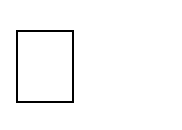  итоговый – открытые занятия, спектакли, фестивали.Мероприятия и праздники, проводимые в творческом объединении, являются промежуточными этапами контроля за развитием каждого ребенка, раскрытием его творческих и духовных устремлений.Творческие задания, вытекающие из содержания занятия, дают возможность текущего контроля.Открытые занятия по актерскому мастерству и сценической речи являются одной из форм итогового контроля.Конечным результатом занятий за год, позволяющим контролировать развитие способностей каждого учащегося, является спектакль или театральное представление для зрителей.При анализе уровня усвоения программного материала учащимися рекомендуется использовать карты достижений обучающихся, где усвоение программного материала и развитие других качеств ребенка определяются по трем уровням:максимальный – программный материал усвоен обучающимся полностью, учащийся имеет высокие достижения;средний – усвоение программы в полном объеме, при наличии несущественных ошибок; участвует в смотрах конкурсах и др. на уровне ЦДО, города.минимальный – усвоение программы в неполном объеме, допускает существенные ошибки в теоретических и практических заданиях; участвует в конкурсах на уровне коллектива.Виды контроляКритерии оценки знаний, умений и навыковМетодическое обеспечение программыПри реализации программы «Театр, где играют дети» используются как традиционные методы обучения, так и инновационные технологии:репродуктивный метод (педагог сам объясняет материал);объяснительно-иллюстративный метод (иллюстрации, демонстрации, в том числе показ видеофильмов);проблемный (педагог помогает в решении проблемы);поисковый (воспитанники сами решают проблему, а педагог делает вывод);эвристический (изложение педагога + творческий поиск обучаемых),методы развивающего обучения,метод взаимообучения,метод игрового содержания,метод импровизации.Распределение форм и методов по темам программыПрименяются следующие формы деятельности детей:-презентация	события,	факта	(описание,	раскрытие	социального предназначения в жизни человека, участие в социальных отношениях);-социодрама	(сюжетно-ролевая	игра,	предопределенная	позицией главных героев;-ситуация выбора, от которой зависят ход жизни и социально- психологические отношения, осознания себя в структуре общественных отношений);-чаепитие (обладает большой силой, создает особую психологическую атмосферу, смягчает взаимные отношения, раскрепощает);-«крепкий орешек» (решение трудных вопросов в жизни совместно с группой, доверительный разговор на основе добрых отношений);-конверт вопросов (свободный обмен мнениями на разные темы в дружеской обстановке); выпускной ринг (анализ прошлого, планы будущего; создание атмосферы дружбы, взаимопонимания, формирование умения взаимодействия с людьми);-педагогические технологии :технология индивидуализации обучения,технология группового обучения,технология коллективного взаимообучения,технология модульного обучения,технология дифференцированного обучения,технология развивающего обучения,технология игровой деятельности,коммуникативная технология обучения,технология коллективной творческой деятельности,здоровьесберегающая технология;-	дидактические	материалы	-	раздаточные	материалы, инструкционные, технологические карты, задания, упражнения, и т.п.Список литературы Литература для педагогаАгапова И.А., Давыдова М.А., Школьный театр-М., «Вако», 2006Аджиева Е.М. 50 сценариев классных часов / Е.М.Аджиева, Л.А. Байкова, Л.К. Гребенкина, О.В. Еремкина, Н.А. Жокина, Н.В. Мартишина. – М.: Центр «Педагогический поиск», 2002Александрова Э.Б. Люблю театр! -М., «Детская литература», 1971Бабанский Ю. К. Педагогика / Ю.К. Бабанский - М., 1988Безымянная О. Школьный театр. Москва «Айрис Пресс» Рольф, 2001Бояджиев Г.Н. от Софокла до Брехта за сорок театральных вечеров-М.,«Просвещение»,1981Возрастная и педагогическая психология: Учеб.пособие для студентов пед.ин-тов./Под ред.проф.А.В.Петровского. – М., Просвещение, 1973Воспитательный	процесс:	изучение	эффективности.	Методические рекомендации / Под ред. Е.Н. Степанова. – М.: ТЦ «Сфера», 2001Дорнан Д Пианино на берегу- С., «Офорт»,2005Корниенко Н.А. Эмоционально-нравственные основы личности: Автореф.дис.на соиск.уч.ст.докт.психол.наук / Н.А.Корниенко – Новосибирск, 1992Кристи Г.В. Основы актерского мастерства, Советская Россия, 1970 12.Крымова Н.А Любите ли вы театр? –М., «Детская литература»,1987Методическое пособие. В помощь начинающим руководителям театральной студии, Белгород, 2003Немов Р.С. Психология: Учебн.для студ.высш.пед.учеб.заведений: В 3 кн.- 4е изд. / Р.С. Немов – М.: Гуманит.изд.центр ВЛАДОС, Кн.»: Психология образования, 2002Организация воспитательной работы в школе: для заместителей директоров по воспитанию, классных руководителей и воспитателей/Библиотека администрации школы. Образовательный центр “Педагогический поиск”/под ред. Гуткиной Л.Д., - М., 1996. - 79с.Особенности воспитания в условиях дополнительного образования. М.: ГОУ ЦРСДОД, 2004. – 64 с. (Серия «Библиотечка для педагогов, родителей и детей»).Панфилов А.Ю., Букатов В.М. Программы. «Театр 1-11 классы». Министерство образования Российской Федерации, М.: «Просвещение», 1995Потанин Г.М., Косенко В.Г. Психолого-коррекционная работа с подростками: Учебное пособие. - Белгород: Изд-во Белгородского гос. пед. университета, 1995Смирнов-Несвицкий Ю.А., Вахтангов- Л., «Искусство»,1987Станиславский К.С. Моя жизнь в искусстве-М., «Искусство»,1980Театр, где играют дети: Учеб.-метод.пособие для руководителей детских театральных коллективов/ Под ред. А.Б. Никитиной.–М.: Гуманит.изд.центр ВЛАДОС, 2001Чернышев А. С. Психологические основы диагностики и формирование личности коллектива школьников/ А.С. Чернышов – М., 1989Щуркова Н.Е. Классное руководство: Формирование жизненного опыта у учащихся. -М.: Педагогическое общество России, 2002Литература для учащихся и родителейВоронова Е.А. «Сценарии праздников, КВНов, викторин. Звонок первый – звонок последний. Ростов-на-Дону, «Феникс», 2004 г.-220 с.Давыдова М., Агапова И. Праздник в школе. Третье издание, Москва«Айрис Пресс», 2004 г.-333 с.Журнал «Театр круглый год», приложение к журналу «Читаем, учимся, играем» 2004, 2005 г.г.Каришев-Лубоцкий, Театрализованные представления для детей школьного возраста. М., 2005 3.Выпуски журнала «Педсовет»Куликовская Т.А. 40 новых скороговорок. Практикум по улучшению дикции. – М., 2003.Любовь моя, театр (Программно-методические материалы) – М.: ГОУ ЦРСДОД, 2004. – 64 с. (Серия «Библиотечка для педагогов, родителей и детей»).Савкова З. Как сделать голос сценическим. Теория, методика и практика развития речевого голоса. М.: «Искусство», 1975 г. – 175 с.У. Шекспир «Собрание сочинений»Школьный театр. Классные шоу-программы»/ серия «Здравствуй школа» - Ростов н/Д:Феникс, 2005. – 320 с.«Школьные вечера и мероприятия» (сборник сценариев)- Волгоград. Учитель, 2004гЭлектронные образовательные ресурсы(для реализации программы)Приложение 1Календарный учебный график обученияпедагога дополнительного образования  	Название программы, по которой ведется обучение «Театр в школе» (базовый уровень) на 2021-2022 учебный годМесто проведения:Время проведения:Время проведенияЦель проведения контроляФормы контроляВходящийВходящийВходящийВ началеучебного годаОпределение уровня развития детей, ихтворческих способностейБеседа, опрос, тестирование, анкетирование, диагностикаспециальных возможностейТекущийТекущийТекущийВ течение всегоучебного периодаОпределение степени усвоения учебногоматериала. Определение готовности детей к восприятию новогоматериала. Повышение ответственности и заинтересованности вобучении. Выявление детей, отстающих иПедагогическое наблюдение, опрос, контрольное занятие, самостоятельная работаопережающих обучение. Подбор наиболее эффективных методов исредств обученияПромежуточныйПромежуточныйПромежуточныйПо окончании полугодияОпределение степени усвоения учащимися учебного материала.Определение результатов обученияВыставка, конкурс, концерт, фестиваль, праздник,соревнование, творческая работа, опрос, открытое занятие, самостоятельная работа, защита рефератов, презентация творческих работ, демонстрациямоделей, тестирование,анкетирование, оформление портфолиоИтоговыйИтоговыйИтоговыйВ концеучебного года или курса обученияОпределение изменения уровня развития детей, их творческих способностей. Определение результатов обучения. Ориентирование учащихся на дальнейшее (в том числе,самостоятельное) обучение. Получение сведений длясовершенствования образовательной программы и методов обученияВыставка, конкурс, концерт, фестиваль, праздник,соревнование, творческая работа, опрос, открытое занятие, самостоятельная работа, защита рефератов, презентация творческих работ, демонстрациямоделей, тестирование,анкетирование, персональные выставки учащихся, игра –испытание, коллективная рефлексия, отзыв,самоанализ, тестирование, анкетирование и др.Высокий уровеньСредний уровеньНизкий уровеньЗнаетЗнаетЗнаетПравила техникиПравила техникиПравила техникибезопасности;безопасностибезопасностиОсобенности театра какОсобенности театра какОсобенностивида искусства,вида искусства,театра как видаискусства,виды и жанры театрального искусства;народные истоки театрального искусства; художественное чтение как вид исполнительскогоискусства;основы сценической«лепки» фразы (логика речи).народные истоки театрального искусства; художественное чтение как видисполнительского искусства;основы сценической«лепки» фразы (логика речи).виды и жанры театрального искусства;художественное чтение как видисполнительского искусстваУмеетУмеетУмеет-активизировать свою фантазию;-«превращаться»,преображаться с помощью изменения своего поведения место, время, ситуацию;-видеть возможностьразного поведения в одних и тех же предлагаемыхобстоятельствах;-коллективно выполнять задания;-совершенствовать культуру суждений о себе и о других.-выполнять упражнения на коллективнуюсогласованность действий;-исполнять свой чтецкий репертуар.активизировать свою фантазию;-«превращаться», преображаться с помощью изменения своего поведенияместо, время, ситуацию;-видеть возможность разного поведения водних и тех же предлагаемых обстоятельствах;-коллективно выполнять задания;-исполнять свойчтецкий репертуар.активизировать свою фантазию;-«превращаться», преображаться с помощьюизменения своего поведения место, время, ситуацию;-коллективно выполнять задания;-исполнять свойчтецкий репертуар.№п/ пНаименование разделаФормы проведенияПриёмы и методы1История театра. Театр как вид искусстваГрупповые занятия по усвоению			новых знаний,	игровые групповые	занятия, практические занятия, творческая лаборатория,		заочнаяэкскурсияМетод	игрового содержания, наглядный, объяснительно-иллюстративный,	метод импровизации, репродуктивный2Актерская грамотабеседы,	игровые формы, занятие-зачётМетод полных нагрузок, метод игрового содержания, метод импровизации.3Художественное чтениеГрупповые,	игровые, занятие-зачёт.Метод	ступенчатого повышения нагрузок, метод игрового содержания, методимпровизации4Сценическое движениеТеоретические	и практическиеМетод	ступенчатого повышения нагрузок, метод плотных нагрузок, методвзаимообучения5Постановка спектакляПрактические, творческие лаборатории, репетиции.Метод	ступенчатого повышения нагрузок, метод игрового содержания, метод импровизации,эвристический, проблемный, объяснительно-иллюстративный,	метод импровизации,	методполных нагрузок№ п/пНаименование разделаФормы проведения1История	театра.	Театр как вид искусстваhttps://studopedia.su/9_62447_istoriya- zarubezhnogo-teatra.html;https://ru.wikipedia.org/wiki/Театр2История	зарубежного театраhttp://istoriya-teatra.ru/books/c0003_1.shtml; http://svr-lit.ru/svr-lit/istoriya- zapadnoevropejskogo-teatra/index.htmhttps://studopedia.su/9_62447_istoriya- zarubezhnogo-teatra.html3История театра в Россииhttps://ru.wikipedia.org/wiki/История_театр а_в_России;http://www.krugosvet.ru/enc/kultura_i_obraz ovanie/teatr_i_kino/RUSSKI_TEATR_TEAT R_ROSSII.html;http://blog.edinoepole.ru/история-создания- театра-в-россии/;http://maskball.ru/istoriya_teatra/4Сценический танецhttps://ru.wikipedia.org/wiki/Сценический_т анец5Театральный(сценический) костюмhttp://maskball.ru/dress/iskusstvo_teatralnogo_kostuma.html; https://elenoven.livejournal.com/1545.htmlhttp://www.glossary.ru/cgi- bin/gl_sch2.cgi?RSlgywgr;t:p!quxy8s6Электронная театральная библиотекаhttp://krispen.ruДатаТема занятияКол-во часовКол-во часовСодержание занятияФорма занятияФорма контроляДатаТема занятиятеорияпрактикаСодержание занятияФорма занятияФорма контроля1. Вводное занятие (2ч.)1. Вводное занятие (2ч.)1. Вводное занятие (2ч.)1. Вводное занятие (2ч.)1. Вводное занятие (2ч.)1. Вводное занятие (2ч.)1. Вводное занятие (2ч.)1. Вводное занятие (2ч.)1.Инструктаж по ТБ. Задачи на год11Введение в образовательную программу. Решение организационных вопросов Определение хореографических возможностей учащихсяБеседа, практикаСтартова ядиагност ика2. История театра. Театр как вид искусства (12ч.)2. История театра. Театр как вид искусства (12ч.)2. История театра. Театр как вид искусства (12ч.)2. История театра. Театр как вид искусства (12ч.)2. История театра. Театр как вид искусства (12ч.)2. История театра. Театр как вид искусства (12ч.)2. История театра. Театр как вид искусства (12ч.)2. История театра. Театр как вид искусства (12ч.)2.История театра11Страницы истории театра: театр Древней Греции.Виды и жанры театрального искусства: Народные истоки театрального искусстваБеседа.Просмотр видеосюжетаТекущий контроль3.Театр в ряду других искусств.11Театр как вид искусства. Просмотр театральных постановок. Знакомство со структурой театра, его основными профессиями: актер, режиссер,сценарист, художник, гример. Сценический этюд«Уж эти профессии театра…»Комбинированн ое занятиеТекущий контроль4.Спектакль и актеры11Особенности выразительного языка театра.Творческие игры, разыгрывание сценок на темы сказочных сюжетов.Комбинированн ое занятиеТекущий контроль5.Театральные профессии11«Кто есть кто в театре». Упражнения-тренинги «Так и не так в театре (готовимся, приходим, смотрим)». Занятие-тренинг по культуре поведения «Как себявести в театре»Комбинированн ое занятиеТекущий контроль6.Современный театр11Эволюция театра. Современная драматургия, особенности современного театра как видаискусства. Рисование кинофильма для закрепления представлений о театре как виде искусства.Просмотр театральных постановок. Игры «Театр в твоей жизни («Что такое театр?», «Театр в твоем доме. Театр на улице», «Школьный театр. Беседа«Зачем люди ходят в театр?»Комбинированн ое занятиеТекущий контроль7.«Путешествие по театральнойпрограммке»11составление и компоновка театральной программкиИгровое занятиеТекущий контроль3. Актерская грамота (20ч.)3. Актерская грамота (20ч.)3. Актерская грамота (20ч.)3. Актерская грамота (20ч.)3. Актерская грамота (20ч.)3. Актерская грамота (20ч.)3. Актерская грамота (20ч.)3. Актерская грамота (20ч.)8.Актерская грамота11Роль чтения вслух в повышении общей читательской культуры.Понятие об артикуляционном аппарате и природе правильного дыхания.Практическое занятиеТекущий контроль9.Постановка дыхания11Правильное дыхание. Основы практической работы над голосом. Голос и дыхание. Правильный и неправильные способы дыхания. Понятие одыхательных путях, лёгких, диафрагме.Практические упражнения. Анатомия, физиология и гигиена речевого аппарата.Комбинированн ое занятиеТекущий контроль10.Постановка дыхания. Речеголосовой аппарат11Понятие -речеголосовой аппарат, диапазон голоса. Литературное произношение. Отработка навыкаправильного дыхания при чтении. Упражнения наКомбинированн ое занятиеТекущий контрользвук: «Бамбук», «Корни», «Тряпичная кукла»,«Резиновая кукла», «Фонарь», Антенна»,«Разноцветный фонтан».11.Постановка дыхания. Чтение11Отработка навыка правильного дыхания при чтении, Работа с речевым аппаратом. Упражнения. Чтениелитературного произведенияКомбинированн ое занятиеТекущий контроль12.Постановка дыхания. Упражнения11Упражнения на дыхание (по системе А.Стрельниковой), упражнения на развитие и управление речеголосовым аппаратом.Просмотр видеосюжетаТекущий контроль13.Основы сценической речи. Фраза11Основы сценической речи. Логика речи. Понятие о фразе. Естественное построение фразы. Фраза простая и сложная. Основа и пояснение фразыАртикуляционная гимнастика: упражнения для губ«Улыбка-хоботок», «Часы», «Шторки»; Жанры литературного произведения. Упражнения дляязыка: «Уколы», «Змея», «Коктейль».Комбинированн ое занятиеТекущий контроль14.Основы сценической речи11Артикуляционная гимнастика: упражнения для губ«Улыбка-хоботок», «Часы», «Шторки»; упражнения для языка: «Уколы», «Змея», «Коктейль».Чтение отрывков или литературных анекдотов.Комбинированн ое занятиеТекущий контроль15.Основы сценической речи. Словесные воздействия11Классификация словесных воздействий. Текст и подтекст литературного произведения Возможность звучащим голосом рисовать ту или иную картину.Упражнения для голоса: «Прыжок в воду»,«Колокола», «Прыгун», «Аквалангист». Чтение литературного произведенияПрактическое занятиеТекущий контроль16.Художественное слово2Исполнение текста, демонстрирующего владение«лепкой» фразы.Практическое занятиеТекущий контроль17.Чтение текста2Чтение литературного текста с диалогами, ролями. Словами автораПрактическое занятиеПромежу точныйконтроль4. Художественное чтение (20 ч.)4. Художественное чтение (20 ч.)4. Художественное чтение (20 ч.)4. Художественное чтение (20 ч.)4. Художественное чтение (20 ч.)4. Художественное чтение (20 ч.)4. Художественное чтение (20 ч.)4. Художественное чтение (20 ч.)18.Художественное чтение как вид исполнительского искусства2Роль чтения вслух в повышении общей читательской культуры. Основы практической работы над голосом. Анатомия, физиология и гигиена речевого аппарата. Художественное чтение. Литературноепроизношение.Комбинированн ое занятиеТекущий контроль19.Постановка голоса. Упражнения11Основы практической работы над голосом.Речеголосовой аппарат (диапазон голоса, его сила и подвижность) Упражнения на развитие голосовогоаппарата.Просмотр видеосюжета на развитие голосаТекущий контроль20.Постановка голоса. Дыхание11Отработка навыка правильного дыхания при чтении и сознательного управления речевым аппаратом.Чтение литературного произведенияИгровое заданиеТекущий контроль21.Постановка голоса. Управление речевым аппаратом2Упражнения на рождение звука: «Бамбук», «Корни»,«Тряпичная кукла», «Резиновая кукла», «Фонарь», Антенна», «Разноцветный фонтан». Отработка навыка правильного дыхания при чтении исознательного управления речевым аппаратом Чтение литературного произведенияПрактическое занятияТекущий контроль22.Постановка голоса. Дикция2Представление об основных возможностях ивыразительных средствах голоса, о дикционной культуре.Практическое занятияТекущий контроль23.Разбор литературного произведения2Чтение по ролям художественных произведений. Деление на логические отрывки.Практическое занятияТекущий контроль24.Разбор литературного произведения. Проза2Артикуляционная гимнастика.Пересказывание прозы (отрывка) малых форм.Определение основной авторской мысли произведения и цели рассказывания – чтения.Практическое занятиеТекущий контроль25.Разбор литературного произведения. Тренинг2Тренинг учащихся на различение логической точности речи, передачи видений и событий, выполнения действенных задач в соответствии сосновной мыслью произведения, достижение главной цели чтения.Практическое занятиеТекущий контроль26.Разбор литературного произведения. Лирика2Стилевые особенности поэтической речи. Ассоциативность и метафоричность. Упражнение на формулирование основной мысли стихотворения.Игровые сюжеты в малых стихотворных формах.Сочинение мини-спектаклей по этим стихотворениям.Практическое занятиеТекущий контроль27.Конкурс чтецов2Конкурс чтецовконкурсПромежу точныйконтроль5. Сценическое действие (28ч.)5. Сценическое действие (28ч.)5. Сценическое действие (28ч.)5. Сценическое действие (28ч.)5. Сценическое действие (28ч.)5. Сценическое действие (28ч.)5. Сценическое действие (28ч.)5. Сценическое действие (28ч.)28.Сценическое движение2Сценическое движение для актера. Развитие психофизического аппарата. Основы акробатики,работа с равновесием, работа с предметами. Техника безопасности. Просмотр видеосюжетаКомбинированн ое занятиеТекущий контроль29.Общая физическая подготовка11Разминка, разогрев всех основных групп мышц. Упражнения и тренинги на концентрацию и сбор внимания.Комбинированн ое занятиеТекущий контроль30.Специальнаяфизическая подготовка11Развитие психофизического аппарата. Основы акробатики, работа с равновесием, работа спредметами. Техника безопасности.Комбинированн ое занятиеТекущий контроль31.Сценическое движение. Тренинг11Разминка плечевого пояса: «Ветряная мельница»,«Миксер», «Пружина», «Кошка лезет на забор». Тренинг: «Тележка», «Собачка», «Гусиный шаг»,«Прыжок на месте». Элементы акробатики: кувырок вперед, кувырок назад, кенгуру, кузнечик.Сценические падения: падения вперед согнувшись, падение назад на спину. ТренингКомбинированн ое занятиеТекущий контроль32.Сценическое движение. Упражнения11Комплекс упражнений на развитие гибкости, силы мышц, на увеличение скоростных возможностей обучающихся. Упражнения для тренировкивестибулярного аппарата и темпо-ритма).Комбинированн ое занятиеТекущий контроль33.. Движение и речь11Тренировочные упражнения на развитиесценического (творческого) внимания, воображения и фантазии. Предлагаемые обстоятельства. офантазирование предметов окружающего мира.Постепенный переход от привычных предлагаемых обстоятельств к вымышленным через смену местадействия, времени, характера персонажей, целей, задач и т.п.Комбинированн ое занятиеТекущий контроль34.Тренинг пластический11Основы акробатики, работа с равновесием, работа с предметами. Техника безопасности.Комбинированн ое занятиеТекущий контроль35.Тренинг развивающий2Универсальная разминка. Разминка.Координационные движения. Упражнения и тренинг на развитие гибкости.Практическое занятиеТекущий контроль36.Специальные навыкисценического движения2Элементы разных по стилю танцевальных форм. Разучивание основных элементов классическогоПрактическое занятиеТекущий контрольтанеца (батман тандю, батман жете, гран батман).Основные позиции рук, ног, постановка корпуса.37.Элементыхореографии. Народный танец2Разучивание основных элементов народного танца:простой шаг, переменный шаг, шаг с притопом, веревочка, ковырялочка.Практическое занятияТекущий контроль38.Элементыхореографии. Бальный танец2Разучивание основных элементов бальных танцев:«Танец-шествие», «Контрданс», «Мазурка»,«Менуэт».Разучивание вальсового шага. Счет танцев «Вальс Дружбы», «Фигурный вальс».Практическое занятиеТекущий контроль39.Элементы хореографии.Взаимодействие с партнером2Позиции в паре. Основные элементы бального танца«Фигурный вальс»: «балансе с поворотом»,«окошечко», «вальсовая дорожка», «правый поворот в паре».Практическое занятиеТекущий контроль40.Импровизация2Обучение танцу и искусству танцевальнойИмпровизации, музыкальные ритмы. Синхронность, техника исполненияПрактическое занятиеТекущий контроль41.Время, пространство, темпо-ритм2Танцевальная композиция на заданную тему.Практическое занятияПромежуточный контроль6. Работа над пьесой (60ч.)6. Работа над пьесой (60ч.)6. Работа над пьесой (60ч.)6. Работа над пьесой (60ч.)6. Работа над пьесой (60ч.)6. Работа над пьесой (60ч.)6. Работа над пьесой (60ч.)6. Работа над пьесой (60ч.)42.Композиция. Замысел автора11Особенности композиционного построения пьесы: ее экспозиция, завязка, кульминация и развязка.Время в пьесе. Персонажи - действующие лица спектакля. Осмысление сюжета, выделение основных событий. Определение главной темылитературного произведения и идеи автора, раскрывающихся через основной конфликт.Комбинированн ое занятияТекущий контрольОпределение жанра. Чтение и обсуждение темы,идеи произведения.43.Литературные жанры. Стихотворения11Понятие об основных литературных жанрах. Малые литературные формы (фольклор и др.).Ассоциативность и метафоричность. Упражнение на формулирование основной мысли стихотворения.Игровые сюжеты в малых стихотворных формах.Комбинированн ое занятияТекущий контроль44.Особенности поэтических произведений11Особенности работы над поэтическими произведениями. Размер, ритм и рифма. Мелодика звучания. Построчная пауза, зашагивание. Стилевые особенности поэтической речи. Сочинение мини-спектаклей по этим стихотворениям.Комбинированн ое занятияТекущий контроль45.Особенности прозы11Композиция произведения, значение главного события в нем. Характеристика персонажей внебольшом рассказе. Определение действенныхзадач в соответствии с логикой поступков героев и прочих персонажей произведения, обстоятельств.Определение авторской позиции и формированиесвоего отношения к происходящему в произведении и его аргументация.Комбинированн ое занятияТекущий контроль46.Составление рассказа, сказки11Пересказывание прозы (отрывка) малых форм. Определение основной авторской мысли произведения и цели рассказывания – чтения.Тренировочные упражнения на составление рассказа, сказки по событиям, по опорным словамКомбинированн ое занятиеТекущий контроль47.Особенности басни11Басня. Стилевые и композиционные особенности. Речевые характеристики персонажей. Партитурадействий исходя из собственной позиции.Комбинированн ое занятиеТекущий контроль48.Логика речи11Тренинг учащихся на различение логической точности речи, передачи видений и событий,Комбинированн ое занятиеТекущий контрольвыполнения действенных задач в соответствии с основной мыслью произведения, достижениеглавной цели чтения.49.Словесное действие.11Общение без слов, с минимумом слов. Общение в диалоге. Прямой и косвенный способы общения с аудиторией. Упражнения для активизации свойстворганов чувств.Комбинированн ое занятиеТекущий контроль50.Сценическая речь11Сценическая речь. Работа над скороговорками. Значение скороговорок в сценической речи.Организация дыханияПонятие «опора».Комбинированн ое занятиеТекущий контроль51.Мастерство актёра11Разбор выбранного драматургического материала: композиция (экспозиция, завязка, кульминация, развязка).Читка по ролям.Комбинированн ое занятиеТекущий контроль52.Сценарий2Особенности написания сценария. Работа надсценарием. Распределение ролей и обязанностей.Практическое занятиеТекущий контроль53.Сценарий. Оформление2Музыкальное и сценическоеоформление, костюмы, реквизит. Этюдная работа по взаимоотношениям между героями.Практическое занятиеТекущий контроль54.Репетиционно- постановочная работа2Разбор драматургического материала:взаимоотношения персонажей в эпизодах.Читка выбранного материала по ролям. Разводка по мизансценам.Практическое занятиеТекущий контроль55.Репетиционно- постановочная работа. Персонажи. Образы2Работа над созданием образа персонажей. Характер, речь персонажа, походка. Костюм и грим.Изготовление реквизита, костюмов. Творческий показ. Анализ работы и обсуждениеПрактическое занятиеТекущий контроль56.Пластический образ2Координационные движения. Упражнения на развитие пластики и гибкости. Пластика персонажейРабота над скороговорками. Дыхательный тренинг.Практическое занятиеТекущий контроль57.Сценическое действие2Сценическое действие.Выбор драматического отрывка (миниатюры). Этюдные пробы. Анализ. Показ и обсуждение.Практическое занятиеТекущий контроль58.Работа над эпизодами2Работа над отдельными эпизодами. Творческие этюдные пробы. Показ и обсуждение. Распределениеролей. Работа над отдельными сценами. Закрепление мизансцен отдельных эпизодов. Репетиции.Практическое занятиеТекущий контроль59.Выразительность речи, мимики, жестов.2Работа над созданием образа, выразительностью и характером персонажа. Поиск выразительныхсредств и приемов. Выбор музыкального оформления. Подбор грима.Практическое занятиеТекущий контроль60.Пластический образ персонажей2Музыка и движение. Приемы пластической выразительности в работе над персонажем. Походка, жесты, пластика тела.Этюдные пластические зарисовки «Заколдованный лес», «Зимнее королевство».Практическое занятиеТекущий контроль61.Актерский тренинг.2Организация внимания, воображения, памяти.Упражнения на раскрепощение и развитие актерских навыков. Коллективные коммуникативные игры.Практическое занятиеТекущий контроль62.Репетиционно- постановочная работа. Образы2Работа над образом - обсуждение героев, их характеров, внешности.Отработка сцен спектакля (миниатюры) этюдным методом, подбор музыки, разучивание песен и танцев.Практическое занятиеТекущий контроль63.Репетиционно- постановочная работа.Костюмы2Сводная часть спектакля (миниатюры), подбор костюмов к образам. РепетицияПрактическое занятиеТекущий контроль64.Репетиционно- постановочная работа.Взаимодействие актеров2Сценическое общение как взаимодействие и воздействие друг на друга РепетицияПрактическое занятиеТекущий контроль65.«Театральная игра»2Разминка речевого аппарата.Разыгрывание мини сценки «Театральная игра» РепетицияПрактическое занятиеТекущий контроль66.Репетиционно- постановочная работа2Игры по развитию языковой догадки «Рифма»,«Снова ищем начало», «Наборщик», «Ищем вторую половину», «Творческий подход», «По первой букве», «Литературное домино или доминоизречений», «Из нескольких – одна». РепетицияПрактическое занятиеТекущий контроль67.Репетиционно- постановочная работа. Этюды2Сценический этюд «Скульптура». Сценические этюды в паре: «Реклама», «Противоречие».Сценические этюды по группам: «Очень большая картина», «Абстрактная картина», «натюрморт»,«Пейзаж». РепетицияПрактическое занятиеТекущий контроль68.Репетиционно- постановочная работа. Эмоции2Репетиция эмоционального состояния героев. Выразительность речи,мимики, жестов.Практическое занятиеТекущий контроль69.Репетиционно- постановочная работа2Репетиция Работа над отдельными эпизодами. Изготовление реквизита, декорацийПрактическое занятиеТекущий контроль70.Репетиционно- постановочная работа2Репетиция, прогонПрактическое занятиеИтоговый контроль71.Премьера2Итоговое мероприятие Премьера.КонцертИтоговая диагностика72.Итоговое занятие2Анализ работы за год Анализ и разбор спектакля Итоговая диагностикаРефлексияИтоговый контрольИтого:14437107